The Disappearance of Lady Frances CarfaxOnline activitiesPart 1: https://goo.gl/forms/11FmqHrSm2Wqlvgd2Part 2: https://goo.gl/forms/Q3dh1wrU92VFSMRy2Part 3: https://goo.gl/forms/4QsiBxjkfZcUZqNP2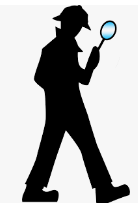 